КОНСУЛЬТАЦИЯ  «РИСУЕМ С ДЕТЬМИ В НЕТРАДИЦИОННОЙ ТЕХНИКЕ»Бережная Юлия Александровна, воспитательМАДОУ «Детский сад комбинированного вида №11 г. Алексеевка Белгородской области»Дети в свободное время любят рисовать красками, карандашами и фломастерами. Предложите ребятам другой материал: печатки, восковые свечи, мятую бумагу, коктейльные трубочки, ткань и т.д. Работы ребят будут непосредственными, эмоциональными…«Пальчиковая палитра». Под рукой нет кисточки? Не беда! Один палец обмакнём в жёлтую краску и рисуем. Некоторые ребята боятся, что пальцы или ладонь будут грязными от гуаши. Поэтому предлагаю ребятишкам использовать влажную салфетку, которая быстро уберёт с пальцев следы от краски. Детки младших групп рисуют «Цыплят на прогулке», «Мимозы для мамы». Дети старших  групп рисуют не только пальцем, но и ладонью (на поролон наносим небольшое количество гуаши – ребёнок прижимает ладонь к поролону, затем к бумаге) «Царевну – Лебедь»,  «Зоопарк»; используя кулачок - «Весёлые мордашки», «Сороконожку». Интересный коллаж составляют дети совместно с воспитателем, постоянно его, дополняя в течение месяца.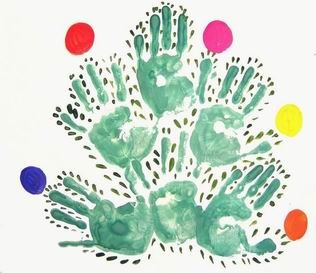 «Волшебные печатки». Эта техника позволяет многократно изображать один и тот же предмет, разноцветными красками, составляя из отпечатков разные композиции от простых «Ковриков» до более сложных «Сказочных замков» (в старших группах). Предложите детям, используя различной формы печатки украсить «Снежной бабе» фартук или создать несложный пейзаж на ледяной горке.«Разноцветная  вода». Наш край славится морозами, снегами и вьюгами. Детям нравится рисовать цветной водой. Воспитатель выносит на прогулку в лейках воду, подкрашенную гуашью. Ребятишки могут создавать необычных сказочных героев, или нарисовать отгадку на загадку воспитателя. Используя эту технику – дети учатся рисовать крупно, фантазируют, дополняя рисунки, друг друга.«Вкусные  картинки» Принесите в группу свежий лук (зелень), картофель (кольцами с кожурой), укроп или петрушку, морковь. Дети, используя эти овощи, нарисуют «Что бывает горьким, сладким и т.д.». Используя печатки-овощи, старшие дошкольники изобразят «Осенний ковёр», «Лес». Если есть возможность,  используйте сок морковный или томатный. Дети старших групп нарисуют волшебников, леших, инопланетян. А мелкие детали дорисуют гуашью.«Мокрая ткань». Рассматривая с детьми картинки на носовых платках, узоры на русском сарафане, фартуках  предложите нарисовать для мамы, друга или медвежонка свою картинку на ткани. Разложите мокрую, слегка отжатую ткань, на оргстекло и «разгладьте» её, чтобы не было пузырьков воздуха. (Оргстекло можно заменить клеёнкой) Пускай малыш самостоятельно нарисует: солнышко, рыбку или дымковский узор. После завершения работы, изделие просушивают. Сколько восхищения, уверенности в своих способностях, радости вы увидите в глазах малыша. Нарисовав на ткани пейзажи, натюрморты  дети украшают игровую комнату. (Рамки для картин – внутренняя часть конфетных коробок с объемными бортиками.)«Сказочное панно». Предстоит праздник Новый год? 8 марта? День смеха? Создайте совместно с ребятами панно, используя набрызг. Для этого вам понадобятся старые зубные щётки и расчёски с частыми зубцами. Разложив шаблоны (изготовленные детьми на аппликации) или искусственные листья,  дети самостоятельно выбирают краски, необходимые им для создания панно. Выполнив набрызг, дети снимают шаблоны (деревьев, птиц, домов и т.д.) с листа и прорисовывают мелкие детали кистью «травка» №2 или стержнями авторучек. Выполнить набрызг можно не только при помощи зубной щётки и расчёски, но и одноразовым шприцом. (В этом случае краска должна быть жидкой.) Ребятишки  украшают панно  спальню или приёмную - «Как в картинной галерее…»«Весёлый ветерок». Какое разнообразие коктейльных трубочек в напитках. Давайте, применим эти красочные трубочки в развитии творческих способностей. Предложите ребёнку поиграть с «весёлым ветерком» - подул сильный ветерок или лёгкое дуновенье ветра. Сделайте лужицу гуашью на бумаге (набрав гуашь пипеткой) пусть «ветерок» подует. Предложите ребёнку раздуванием, регулируя силу «ветерка», дорисовать «ножки», на что это похоже? Постепенно дети сами  придумывают, на что похожа клякса. Такие игры с кляксами помогают ребёнку раскрыться, стать смелее, не бояться испачкать лист бумаги пятнами  - «Кустик», « Ворона», «Африка» и т.д.«Путешествие ниточки». Рисование с использованием ниток требует от детей усидчивости, аккуратности и чувства меры. Дети рисуют нитками различной толщины (шерстяными и хлопчатобумажными) опустив предварительно их в розетку с гуашью. Излишки краски убираем о край розетки. Дети рисуют «Морские волны», «Букет цветов» или «Снежинки». Часто замечала, что ребятишкам нравится рисовать концом ворса. А почему это не сделать нитками? Сложили нитки в пучок и скрепили скотчем, получился «венчик» - заметили ребятишки. Используя «венчик» дети рисуют пушистых зверей, цыплят, хризантемы и др., у каждого свой маленький живой комочек (котёнок, утёнок, медведь и зайчонок).«Маленькие визажисты». Многие дети любят «обезьянничать». Повторять у зеркала как мама подкрашивает губы, наводит румяна. Дайте возможность детям творить, используя косметику: контурные карандаши, тени, помаду. Вот ребёнок нарисовал на листе бумаги овал: «Это лицо», - гордо  сообщает Саша. Используя контурный карандаш, нарисуем глаза, помадой – губы (оставив след на бумаге  пальцем), используя палочки с поролоном «подкрасим» тени. Вот портрет и готов. А где же волосы? Пускай малыш сам дорисует их контурным карандашом или красками. Предложите детям нарисовать «Смешно – грустно», «Снежный городок», «Морозный денёк».Богатые возможности для развития творческой личности дошкольника заключены в изобразительной деятельности. Используя различный изобразительный материал, ребёнок выражает своё отношение к окружающему языком художественных образов. Развивайте фантазию ребёнка, творите сообща с ним, и вы увидите, насколько раскрепощённым, открытым он станет по отношению к окружающим.
 